Your recent request for information is replicated below, together with our response.1. How many complaints from residents of Dundee have been lodged with Police Scotland about anti social driving overnight on Fridays and Saturdays during the period 1 June 2020 to date? In response to this question, I regret to inform you that I am unable to provide you with the information you have requested, as it would prove too costly to do so within the context of the fee regulations.  As you may be aware the current cost threshold is £600 and I estimate that it would cost well in excess of this amount to process your request. As such, and in terms of Section 16(4) of the Freedom of Information (Scotland) Act 2002 where Section 12(1) of the Act (Excessive Cost of Compliance) has been applied, this represents a refusal notice for the information sought.By way of explanation, any such incident would be recorded under various incident codes such as ‘Road Traffic Matter’, ‘Disturbance’, ‘Noise’ etc. As such, all incidents recorded under these various classifications within the Dundee area would have to be individually examined to establish the circumstances and whether they were relevant to your request. Although the time period is for Friday and Saturday evenings only from 1st June 2020 to date, there are thousands of incident reports which would have to be assessed, and as such, this is an exercise which I estimate would far exceed the cost limit set out in the Fees Regulations.2. Please provide any and all correspondence Police Scotland has had internally and with Dundee City Council regarding anti social driving behaviour overnight at weekends during the period 1 June 2020 to date.Please be advised that there is no central process for all correspondence with the Council, and we would have to make enquiry with all Dundee based officers and staff, as a minimum, to gather any potential correspondence they may hold. This is an exercise which I estimate would far exceed the £600 cost limit set out in the Fees Regulations and as such, Section 12(1) of the Act (Excessive Cost of Compliance) has been applied, this represents a refusal notice for the information sought.If you require any further assistance please contact us quoting the reference above.You can request a review of this response within the next 40 working days by email or by letter (Information Management - FOI, Police Scotland, Clyde Gateway, 2 French Street, Dalmarnock, G40 4EH).  Requests must include the reason for your dissatisfaction.If you remain dissatisfied following our review response, you can appeal to the Office of the Scottish Information Commissioner (OSIC) within 6 months - online, by email or by letter (OSIC, Kinburn Castle, Doubledykes Road, St Andrews, KY16 9DS).Following an OSIC appeal, you can appeal to the Court of Session on a point of law only. This response will be added to our Disclosure Log in seven days' time.Every effort has been taken to ensure our response is as accessible as possible. If you require this response to be provided in an alternative format, please let us know.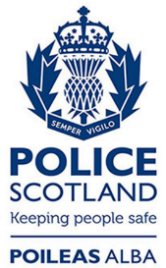 Freedom of Information ResponseOur reference:  FOI 23-2450Responded to:  17th October 2023